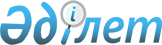 "Шығыс Қазақстан облысының жасыл екпелерді күтіп-ұстау және қорғау қағидаларын, Шығыс Қазақстан облысының қалалары мен елді мекендерінің аумақтарын абаттандыру қағидаларын бекіту туралы" Шығыс Қазақстан облыстық мәслихатының 2017 жылғы 13 желтоқсандағы № 16/195-VI шешімінің күші жойылды деп тану туралыШығыс Қазақстан облыстық мәслихатының 2021 жылғы 3 наурыздағы № 3/16-VII шешімі. Шығыс Қазақстан облысының Әділет департаментінде 2021 жылғы 5 наурызда № 8423 болып тіркелді
      ЗҚАИ-ның ескертпесі.

      Құжаттың мәтінінде түпнұсқаның пунктуациясы мен орфографиясы сақталған.
      Қазақстан Республикасының 2016 жылғы 6 сәуірдегі "Құқықтық актілер туралы" Заңының 50-бабының 2-тармағына сәйкес Шығыс Қазақстан облыстық мәслихаты ШЕШІМ ҚАБЫЛДАДЫ:
      1. "Шығыс Қазақстан облысының жасыл екпелерді күтіп-ұстау және қорғау қағидаларын, Шығыс Қазақстан облысының қалалары мен елді мекендерінің аумақтарын абаттандыру қағидаларын бекіту туралы" Шығыс Қазақстан облыстық мәслихатының 2017 жылғы 13 желтоқсандағы № 16/195-VI (Нормативтік құқықтық актілерді мемлекеттік тіркеу тізілімінде тіркелген № 5380, Қазақстан Республикасы нормативтік құқықтық актілерінің эталондық бақылау банкінде электрондық түрде 2018 жылғы 17 қаңтарда жарияланған) шешімінің күші жойылды деп танылсын.
      2. Осы шешім оның алғашқы ресми жарияланған күнінен кейін күнтізбелік он күн өткен соң қолданысқа енгізіледі.
					© 2012. Қазақстан Республикасы Әділет министрлігінің «Қазақстан Республикасының Заңнама және құқықтық ақпарат институты» ШЖҚ РМК
				
      Сессия төрағасы

А. Анчугин

      Шығыс Қазақстан облыстық 
мәслихатының хатшысы 

Д. Рыпаков
